О внесении изменений в постановление администрации города Чебоксары от 03.12.2019 № 3000 «О Почетной грамоте администрации города Чебоксары»В соответствии с решениями Чебоксарского городского Собрания депутатов от 02.10.2023 № 1365 «О внесении изменений в Устав муниципального образования города Чебоксары – столицы Чувашской Республики», от 25.12.2012 № 855 «О структуре исполнительно-распорядительного органа города Чебоксары – администрации города Чебоксары» администрация города Чебоксары п о с т а н о в л я е т:1. Внести в постановление администрации города Чебоксары от 03.12.2019 № 3000 «О Почетной грамоте администрации города Чебоксары» следующие изменения:1.1. в Положении о Почетной грамоте администрации города Чебоксары (приложение № 1):в пункте 3:абзац первый изложить в следующей редакции:«Ходатайство о награждении Почетной грамотой представляется по инициативе главы города Чебоксары, функциональных и отраслевых органов администрации города Чебоксары, коллектива организаций и общественных объединений.»;абзацы четвертый - пятый признать утратившими силу;в пункте 6:слова «главы администрации города Чебоксары» заменить словами «главы города Чебоксары»;слово «территориальных,» исключить;в пункте 10 слова «главой администрации города Чебоксары» заменить словами «главой города Чебоксары».1.2. в позиции «Ходатайство о награждении поддерживают» формы наградного листа для представления к награждению Почетной грамотой администрации города Чебоксары (приложение № 2):слова «(полное наименование исполнительного органа самоуправления города)» заменить словами «(наименование управы администрации города Чебоксары)»;слова «Глава администрации _______________ района г. Чебоксары» заменить словами «Руководитель управы по _____________ району администрации города Чебоксары».1.3. в пункте 1 Положения о комиссии по награждению Почетной грамотой администрации города Чебоксары (приложение № 4) слова «главой администрации города Чебоксары» заменить словами «главой города Чебоксары».2. Настоящее постановление вступает в силу со дня его официального опубликования.3. Контроль за исполнением настоящего постановления возложить на заместителя главы администрации города – руководителя аппарата.Глава города Чебоксары							Д.В. СпиринЧăваш РеспубликиШупашкар хулаадминистрацийěЙЫШĂНУ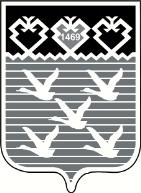 Чувашская РеспубликаАдминистрациягорода ЧебоксарыПОСТАНОВЛЕНИЕ